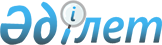 О признании утратившими силу некоторые приказы Министра транспорта и коммуникаций Республики КазахстанПриказ Министра транспорта и коммуникаций Республики Казахстан от 27 апреля 2012 года № 210

      В соответствии с подпунктом 4) пункта 2 статьи 40 Закона Республики Казахстан «О нормативных правовых актах», ПРИКАЗЫВАЮ:



      1. Признать утратившим силу некоторые приказы Министра транспорта и коммуникаций Республики Казахстан по перечню согласно приложению к настоящему приказу.



      2. Комитету автомобильных дорог Министерства транспорта и коммуникаций Республики Казахстан (Сагинов З.С.) принять меры вытекающие из настоящего приказа.



      3. Настоящий приказ вступает в силу со дня подписания.      Министр                                    А. Жумагалиев

Приложение             

к приказу Министра транспорта  

и коммуникаций Республики Казахстан

от 27 апреля 2012 года № 210   

Перечень приказов Министра транспорта и коммуникаций Республики

Казахстан, признаваемых утратившими силу

      1. Приказ Министра транспорта и коммуникаций Республики Казахстан от 19 апреля 2004 года № 165-I «Об организации движения автотранспортных средств по автомобильным дорогам общего пользования республиканского значения Республики Казахстан в весенние периоды» (зарегистрированный в Реестре государственной регистрации нормативных правовых актов за № 2857, опубликованный в Бюллетене нормативных правовых актов центральных исполнительных и иных государственных органов Республики Казахстан, 2004 г., № 29-32, ст. 961);



      2. приказ Министра транспорта и коммуникаций Республики Казахстан от 7 марта 2007 года № 60 «О внесении дополнения и изменений в приказ Министра транспорта и коммуникаций Республики Казахстан от 19 апреля 2004 года N 165-I «Об организации движения автотранспортных средств по автомобильным дорогам общего пользования республиканского значения Республики Казахстан в весенние периоды» (зарегистрированный в Реестре государственной регистрации нормативных правовых актов за № 4571, опубликованный в газете «Юридическая газета» от 27 марта 2007 года, № 45 (1248), Собрании актов центральных исполнительных и иных государственных органов Республики Казахстан 2007 г., март); 



      3. приказ Министра транспорта и коммуникаций Республики Казахстан от 18 февраля 2008 года № 61 «О внесении изменений в приказ Министра транспорта и коммуникаций Республики Казахстан от 19 апреля 2004 года № 165-I «Об организации движения автотранспортных средств по автомобильным дорогам общего пользования республиканского значения Республики Казахстан в весенние периоды» (зарегистрированный в Реестре государственной регистрации нормативных правовых актов за № 5154, опубликованный в Собрании актов центральных исполнительных и иных государственных органов Республики Казахстан № 7 от 17 июля 2008 года); 



      4. приказ Министра транспорта и коммуникаций Республики Казахстан от 7 апреля 2010 года № 175 «О внесении изменения в приказ Министра транспорта и коммуникаций Республики Казахстан от 19 апреля 2004 года № 165-I «Об организации движения автотранспортных средств по автомобильным дорогам общего пользования республиканского значения Республики Казахстан в весенние периоды» (зарегистрированный в Реестре государственной регистрации нормативных правовых актов за № 6215, опубликованный в газете «Юридическая газета» от 19 мая 2010 года № 70(1866)). 
					© 2012. РГП на ПХВ «Институт законодательства и правовой информации Республики Казахстан» Министерства юстиции Республики Казахстан
				